		Northside Community Guest Home 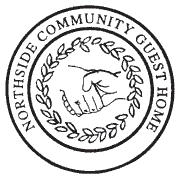 		APPLICATION FOR EMPLOYMENT		Online applications must be printed, filled out and passed in to the Main Office at the North Side Guest Home accompanied by your resume.			      Date: ____________________From which department are you seeking employment?
□ Nursing   □ Dietary   □ Enviro. Serv.   □ Maint.   □ Recreation   □ Admin   □ Other____________Name: _______________________________	Date of Birth: ________________________Address: ______________________________________________________________________
			Street					City			Postal CodePhone #:_________________________	e-mail: ____________________________________SIN: _______________________		Health Card #: _______________________*PLEASE ATTACH RÉSUMÉ TO APPLICATION*Highest level of education obtained:	□ Grade 12 or Equivalent	□ University or College
					□ Other: ___________________________________COURSES/CERTIFICATES:  (Copies of all certificates must be provided)
□ WHMIS       □ First Aid & CPR       □ Food Handlers       □ Alzheimer’s & Related Dementias     
□ Other: _______________________________     □ Other: ________________________________ Are you willing and able to work on a rotating bases?    □ YES     □ NO


PREVIOUS EMPLOYMENT: Name of Employer: _______________________________	Position: _________________________Dates of Employment:       From____________________ to ______________________Name of Employer: _______________________________	Position: _________________________Dates of Employment:       From____________________ to ______________________  
I certify that all the information I have given in my application is true and I understand that any misrepresentation made by me will result in the cancellation of my application or if I have been employed, in the termination of my employment.
							________________________________
									SignatureTO BE COMPLETED FOLLOWING EMPLOYMENT
RÉSUMÉ RECEIVED:   □ YES     □ NOREFERENCES RECEIVED:	#1     □ Verbal     □ Written
				#2     □ Verbal     □ Written   
Dept: _________________     Position: _________________   □ Casual   □ Part Time   □ Full TimeSupervisor:________________________________Start Date: ______________________	Starting Wage/Salary: ______________________Administrator’s Signature: _____________________________Employee’s Next of Kin InformationName: ________________________________ 	Relationship:_______________________Address: _______________________________________ Phone#: ______________________